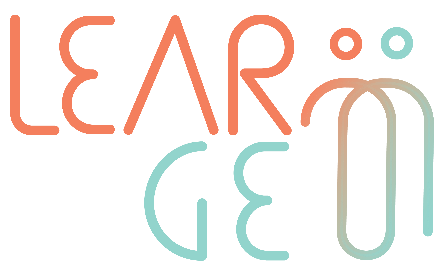 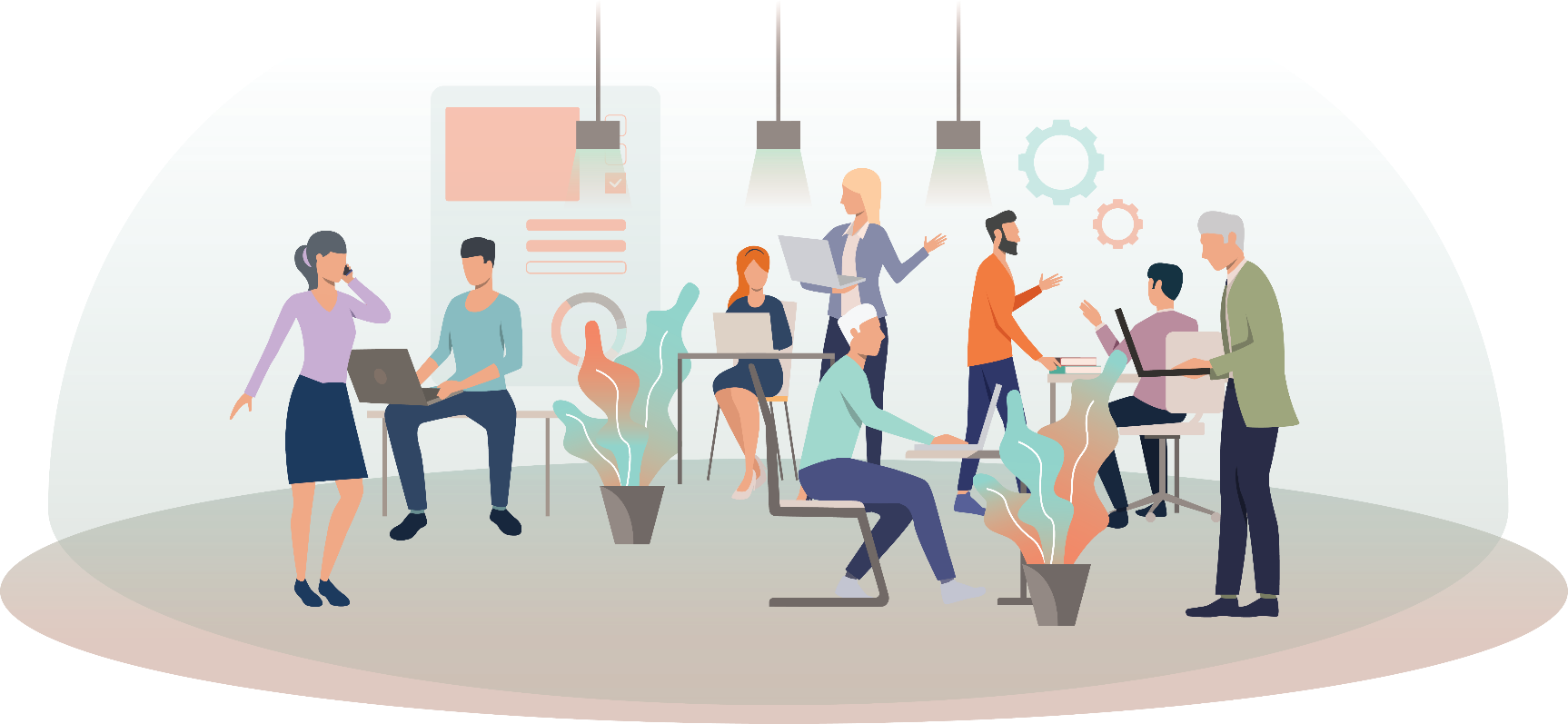 Separating facts from fictionReview the following Facebook post, answering to the following questions:Does the post make you scared or angry?Does the post name an official news or health organisation as a source?Do you think this post is real?Would you share this post on social media?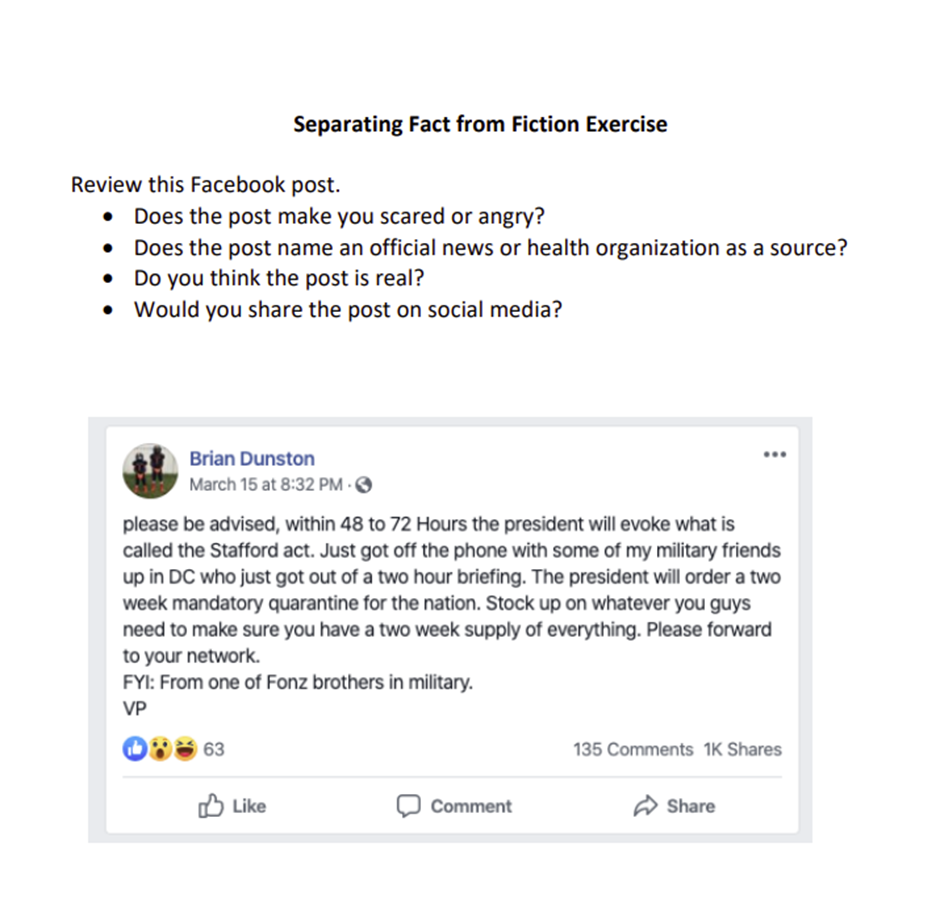 Post transcription:please be advised, within 48 to 72 Hours the president will evoke what is called the Stafford act. Just got off the phone with of my military friends up in DC who just got out of a two-hour briefing. The president ordered a week mandatory quarantine for the nation. Stock up on whatever you guys need to make sure you have a two-week supply of everything. Please forward to your network. FYI: From one of  Fonz brothers in military.VP